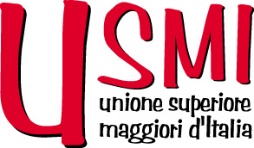 PresidenzaLa formazione continua dai mille voltiSCHEDA DI ISCRIZIONE							            Da inviare a: segreteria@usminazionale.it								          Oppure via fax al n. 06/68.80.19.35									                 entro il 30 ottobre 2017COGNOME E NOME________________________________________________________________CONGREGAZIONE_________________________________________________________________INDIRIZZO _______________________________________________________________________CAP ____________________________ CITTA’ ___________________________ PROV _________EMAIL ______________________________________ TELEFONO ___________________________QUALIFICA:                  SUPERIORA GENERALE  	 	CONSIGLIERA GENERALE   			SUPERIORA PROVINCIALE		CONSIGLIERA PROVINCIALE